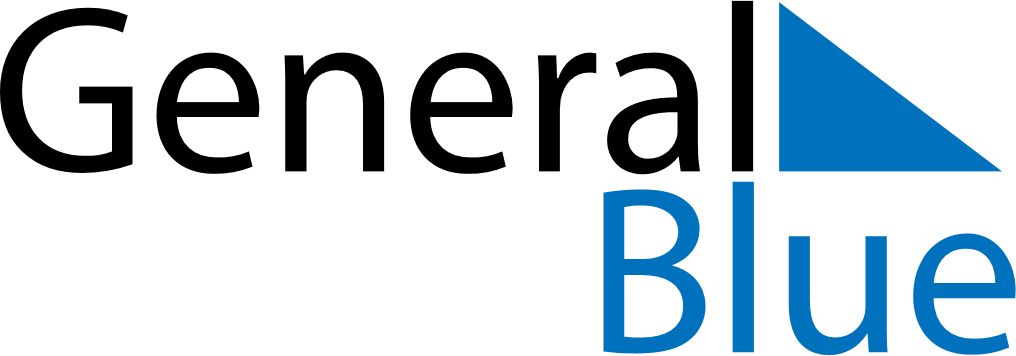 April 1748April 1748April 1748April 1748April 1748SundayMondayTuesdayWednesdayThursdayFridaySaturday123456789101112131415161718192021222324252627282930